Democracy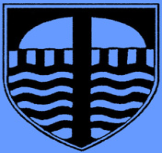 in the Early YearsMutual Respectin the Early YearsIndividual Libertyin the Early YearsThe Rule of Lawin the Early YearsThrough our PSED curriculum ;We develop children’s self-confidence through our Skills for Success and our daily Assess and Review times.We develop children’s self-awareness by discussing what they enjoy doing and what they find difficult during our daily Assess and Review times.Children have opportunities to make choices about what they are going to learn and how they are going to do it during Continuous Provision.We are encouraged to listen to each other and to take account of the views of others during whole class teaching times, in small groups, at lunchtime and in Continuous Provision.We use our Special Person each day to set a good example to the rest of the class, demonstrating our Classroom and Playground rules.Through our PSED curriculum we;Encourage children to treat others as they would like to be treated using the Conflict Resolution framework to help them understand the impact of their behaviours on others.We encourage children to engage with the wider community through our Understanding of the World curriculum, particularly focusing on special times in our own families and the wider world.We learn to appreciate and respect our own culture through our Understanding of the World curriculum, particularly talking about our own way of life and being actively involved in our local community eg. Visiting our local library and extending our experiences through school trips.We look at similarities and differences between ourselves and others, sharing celebrations and experiences.We encourage children to be polite and remember to use please and thank-you.We encourage children to look after our school resources and to tidy up after themselves.Through our PSED and Understanding the World curriculum;We develop children’s self-confidence through our Skills for Success, particularly Risk-Taking and Resilience.We develop children’s self- awareness through opportunities to talk about their own lives and family traditions using our talk toy.We develop children’s awareness of being part of a community by taking part in community events, eg. visiting our local libraryWe help children understand through our celebration of multi-cultural festivals that people celebrate in different ways.Through our PSED curriculum we;We have class and playground rules to keep us safe and to help us learn.Through these classroom rules we are learning about right from wrong, accepting boundaries and dealing with consequences.We use our Special Person each day to set a good example to the rest of the class, demonstrating our Classroom and Playground rules.We encourage children to share resources and to take turns.